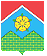 АДМИНИСТРАЦИЯПОСЕЛЕНИЯ МОСКОВСКИЙПОСТАНОВЛЕНИЕОб утверждении Плана межведомственных мероприятий по профилактике правонарушений и формированию ценностей здорового образа жизни среди несовершеннолетних на 2017-2018 годыРуководствуясь Законом города Москвы от 06.11.2002 №56 «Об организации местного самоуправления в городе Москве», в целях предупреждения правонарушений и антиобщественных действий несовершеннолетних, координации межведомственного взаимодействия субъектов системы профилактики правонарушений в молодежной среде, реализации совместных социально-значимых проектов, администрация поселения постановляет:1. Утвердить прилагаемый План межведомственных мероприятий по профилактике правонарушений и формированию ценностей здорового образа жизни среди несовершеннолетних на 2017-2018 годы.2. Совету общественности по профилактике правонарушений несовершеннолетними в поселении Московский (С.И. Смолий) организовать координацию реализации данных мероприятий в соответствии с полномочиями.3. Настоящее постановление вступает в силу со дня издания. 4. Со дня вступления в силу настоящего постановления признать утратившим силу постановление администрации поселения Московский от 02.04.2015 № 13 «Об утверждении плана межведомственных мероприятий по профилактике правонарушений и формированию ценностей здорового образа жизни среди несовершеннолетних на 2015 год».5. Опубликовать настоящее постановление в «Вестнике Совета депутатов и администрации поселения Московский» и разместить на официальном сайте администрации поселения Московский.6. Контроль за исполнением настоящего постановления возложить на заместителя главы администрации поселения Московский С.И. Смолия.Глава администрации                                                                                                       Д.А. АндрецоваУтвержден постановлением администрации поселения Московскийот 28.02.2017 №8ПЛАН
межведомственных мероприятий по профилактике правонарушений и формированию ценностей здорового образа жизни среди несовершеннолетних на 2017-2018 годы28.02.2017№8№ п/пНаименование мероприятияСрокиИсполнители (соисполнители)1.Обновление, пополнение базы данных несовершеннолетних и семей с детьми, находящихся в социально опасном положении и нуждающихся в помощи государства (в том числе употребляющих наркотические средства)постоянно Администрация поселения, ГБУ ЦСО «Московский», Межмуниципальный отдел МВД России «Московский» УВД по ТиНАО ГУ МВД России по г. Москве, Московское управление социальной защиты населения г. Москвы ТиНАО, ГБОУ Школа № 2065, ГБОУ Школа № 21202.Организация заседаний Совета общественности по профилактике правонарушений несовершеннолетними в поселении Московскийне менее 1 раза в кварталАдминистрация поселения3.Совершенствование взаимодействия органов и учреждений системы профилактики, направленное на оперативную передачу информации о детях «группы риска», неблагополучных семьях, а также о правонарушениях, совершенных обучающимися образовательных организацийпостоянно Совет общественности по профилактике правонарушений несовершеннолетними в поселении Московский, Межмуниципальный отдел МВД России «Московский» УВД по ТиНАО ГУ МВД России по г. Москве4.Проведение сверки списков несовершеннолетних и семей, состоящих на учёте в КДН и ЗП ТиНАО, администрации поселения, органах социальной защиты, органах внутренних дел, образовательных организаций в целях создания единой базы и координации совместных действий 1 раз в кварталАдминистрация поселения, ГБУ ЦСО «Московский», Межмуниципальный отдел МВД России «Московский» УВД по ТиНАО ГУ МВД России по г. Москве, Московский отдел социальной защиты населения УСЗН ТиНАО г. Москвы, ГБОУ Школа № 2065, ГБОУ Школа № 21205.Оказание адресной материальной помощи  малообеспеченным семьям с детьмипо обращениямАдминистрация поселения, Московский отдел социальной защиты населения УСЗН ТиНАО г. Москвы 6.Участие в профилактических рейдах по выявлению фактов незаконной продажи несовершеннолетним алкогольной продукции и табачных изделий в торговых объектах; в оперативно-профилактическом мероприятии «Подросток»по отдельному плану межмуниципального отдела МВД России «Московский» УВД по ТиНАО ГУ МВД России по г. МосквеМежмуниципальный отдел МВД России «Московский» УВД по ТиНАО ГУ МВД России по г. Москве, администрация поселения, Совет ОПОП №14 НАО г. Москвы, Совет ОПОП №15 НАО г. Москвы, Молодежная палата поселения 7.Организация и проведение лекций, профилактических бесед, тренингов с подростками, в том числе состоящих на профилактическом учете в КДНиЗП НАО г. Москвы и в образовательных организациях, направленных на профилактику правонарушений, наркомании, токсикомании и алкоголизма среди несовершеннолетнихежеквартально в течение учебного года по отдельному плану ГБОУ Школа № 2065, ГБОУ Школа № 2120, Межмуниципальный отдел МВД России «Московский» УВД по ТиНАО ГУ МВД России по г. Москве, ГБУЗ «Городская больница г. Московский ДЗМ», филиал № 7ГБУЗ «МНПЦ ДЗМ» (по согласованию), администрация поселения, заинтересованные ведомства (по согласованию)8.Обеспечение устройства детей и подростков из  неблагополучных семей, а также подростков группы риска в кружки и секции по месту жительства, в учреждения дополнительного образования на бесплатной основе постоянно, по обращениямГБОУ Школа № 2065, ГБОУ Школа № 2120, ГБОУ ДОД г. Москвы «Детская школа искусств город Московский», МБУ «Центр Спорта «Московский», МУК «ДК «Московский», МУП «Бассейн «Московский»9.Оказание содействия в организации отдыха и досуга  детей из неблагополучных семей, подростков состоящих на профилактическом учете ежегодно, во время школьных каникулГБОУ Школа № 2120, ГБОУ Школа № 2065, МУК «ДК «Московский», МУП «Бассейн «Московский», МБУ «Центр Спорта «Московский», ГБУ «ЦСО «Московский», ГБУК «ЦБС «Новомосковская»10.Выявление детей, оставшихся без попечения родителей и детей, находящихся в обстановке, угрожающей их жизни и здоровью, взаимодействие по оперативной передаче сведений постоянноМосковский отдел полиции УВД ТиНАО г. Москвы, администрация поселения, Детская общественная приемная, ГБУ ЦСО «Московский», Московское управление социальной защиты населения г. Москвы ТиНАО, ГБОУ Школа № 2065, ГБОУ Школа № 212011.Подготовка и размещение печатных материалов (буклетов, листовок, плакатов) о вреде наркотиков, табака, алкоголя в рамках просветительских проектовв течение года по отдельному плануАдминистрация поселения, ГБОУ Школа № 2120, ГБОУ Школа № 2065, ГБУК «ЦБС «Новомосковская», управляющие компании, старосты деревень (по согласованию)12.Подготовка и размещение на официальном сайте администрации, в СМИ материалов по профилактике потребления наркотических средств, алкоголя и табака1 раз в кварталАдминистрация поселения, Молодежная палата поселения, ГБУК «ЦБС «Новомосковская», заинтересованные ведомства (по согласованию)13.Организация и проведение культурно-познавательных, профилактических и экскурсионных программ для детей и молодежи в течение года по отдельному плануАдминистрация поселения, ГБОУ Школа № 2065, ГБОУ Школа № 2120, МУК «Дворец культуры «Московский», ГБУК «ЦБС «Новомосковская»14.Предоставление билетов в театры, на новогодние представления, выставки, детям, имеющим трудности в социальной адаптации, из неблагополучных семейв течение годаАдминистрация поселения15.Реализация просветительского проекта по пропаганде здорового образа жизни и правовому просвещению детеймарт, ноябрь по отдельному графику Администрация поселения, молодежный Совет, ГБОУ Школа № 2065, ГБОУ Школа № 2120, ГАОУ ВО «Московский городской педагогический университет»16.Организация спортивно-массовых, просветительских и культурных мероприятий по пропаганде здорового образа жизни, формированию негативного отношения молодежи к употреблению психотропных средств, табакокурения, алкоголяпо отдельному плану организацийАдминистрация поселения, Молодежная палата, Молодежный Совет, ГБОУ Школа № 2065, ГБОУ Школа № 2120, МБУ «Центр Спорта «Московский», МУК «ДК «Московский», МУП «Бассейн «Московский», ГБУК «ЦБС «Новомосковская»17.Организация профилактических рейдов по посещению неблагополучных семейпоотдельному плануАдминистрация поселения, Межмуниципальный отдел МВД России «Московский» УВД по ТиНАО ГУ МВД России по г. Москве, ГБУ ЦСО «Московский», Московское управление социальной защиты населения г. Москвы ТиНАО, ГБОУ Школа № 2065, ГБОУ Школа № 2120, Совет ОПОП № 14 НАО г. Москвы, Совет ОПОП № 15 НАО г. Москвы18.Проведение разъяснительной работы среди обучающихся, несовершеннолетних из неблагополучных семей об уголовной и административной ответственности за противоправную деятельность и антиобщественное поведениепостоянно, по отдельному плану организацийШкола № 2065, ГБОУ Школа № 2120,Межмуниципальный отдел МВД России «Московский» УВД по ТиНАО ГУ МВД России по г. Москве, ГБУ ЦСО «Московский»